		ReferatBestyrelsesmøde i Furreby Ny GrundejerforeningTid:			08.02.2024Sted:			Norgesvej 27, LøkkenFra Bestyrelsen deltog:		Thomas Hansen (Formand)Ole Andersen (Næstformand)Peter Clausen (Vejformand)			Kristina Hvidt Hansen (Sekretær)			John Nygaard (Medlem) Ekstern deltagelse:		Søren Nielsen (Kasserer)Dagsorden:Renovation & VejeØvrig Vedligeholdelsesarbejde i FNGRegnskab & ØkonomiKommunikationEventueltAd 1 – Renovation & Veje, Broer & TrapperMolokkerne på Bjergbakken har afventet at Hjørring Kommune fik dispensation på plads med Kystdirektoratet i forhold til nedgravning af molokkerne, hvorfor molokkerne stod  ”midlertidigt” oppe på området. Det er fortsat kommunen som renholder arealet samt vedligeholder molokkerne.Foreningen samt Grundejer hæfter ikke for molok mv. Kommunen har nu fjernet de nye molokker, således der kun er de oprindelige molokker tilbage. Bestyrelsen har kontaktet Kommunen om status – afventer svar.Grundejerforeningen skal ansøge om at sandet fra nedgravningen af molokkerne, hvis den gennemføres, flyttes til Bjergbakken nr. 1 således sandet bygges op om grunden da vejskrab har taget for meget af ved den grund. Peter kontakter Bo Sand så han er ekstra opmærksom.Oprindelig vendeplads på Ravnevej viste sig at være for lille til renovationsbilen, så den skal oprenses. Vendeplads på Hejredalen skal efterfyldes med sand/grus.Bænkene opsat nede ved den sydlige solnedgangsplads (ved enden af Ternevej) er den ene bænk desværre blevet ødelagt. Bestyrelsen vil få ryddet det op.Ift. Høgevej/Ternevej 40, vedrørende vendeplads og sti undersøger Peter for at få indsidt i sagens status.Jan og Peter (Vejformænd i begge Furreby Bestyrelser) mødes i uge 7.Ad 2 – Øvrig Vedligeholdelsesarbejde i ForeningenDer stilles forslag om at forsøge sig at samle et ”Handy-Team” som vil hygge sig med at hjælpe Bestyrelsen med små ad-hoc opgaver i området. Mail udsendes til Medlemmerne så der kan laves en lille liste af medlemmer som kan få buddet om praktisk hjælpeopgaver samt hygge et par gange om året.Ved trappen (for enden af Rylevej) er sandet skyllet væk igen efter seneste storme.Bestyrelsen sikrer trapperne besigtiges – bestyrelsen håber på at få dem etableret igen inden Påsken.På Tranevej er grøften lukket til igen, så vandet ikke kan løbe som det skal – især mellem Rylevej og Falkevej. Grøften er nu gravet op. Bestyrelsen (Thomas og Peter) indhenter et par tilbud på spuling af drænene.Ad 3 – Regnskab & ØkonomiBestyrelses ansvarsforsikring og Arbejdsgiverforsikring er på plads og tegnet hos Alm.Brand/Codan. Hjørring Kommune opkræver nu Foreningens kontingent over ejendomsskatten, som godkendt på Generalforsamlingen 2023. Opkrævning sker en gang årligt. Rykkere udsendes 2 fra Kommunen hvis ikke det betales.Ved udestående betaling efter rykker, så sendes det til inddrivelse.Penge tilgår Foreningen cirka April måned.Generelt Grundejerkontingent:ForeningsKontingent: 50 krVejbidrag: 670 krGrundejere med flere huse: betaler for hus 2 osv. Kun vejbidrag på kr. 670Grundejere på FurrebyKirkevej: Foreningskontingent: 50 krVejbidrag; 150 kr.Grundejere med flere huse: betaler for hus 2 osv. Kun vejbidrag på kr. 150 kr.Brdr. Sand er ikke vendt retur til Peter endnu , vedr kabel-sagen. FNG er ikke part i dette. Kablet har ligget synligt gravet fri i lang tid. Det er nye ejere på Bjergbakken som har bedt om tilkobling, hvorfor kabel-brud blev identificeret.Budget 2024 skal udarbejdes til brug for Generalforsamlingen (Søren) der afholdes 9. Maj 2024, kl. 10.00. Peter skaffer tilbud på vejvedligehold.Bestyrelsen mødes kl. 09.00 hos John, Bræmmen. Lokale hos Action House bookes af John.Formand Thomas HansenNæstformand Ole AndersenVejformand Peter M. Clausen (På valg efter 1 år)Medlem John Nygaard (På valg efter 1 år)Sekretær Kristina Hvidt HansenSuppleant Frank StenholzKasserer Søren Nielsen er ikke medlem af Bestyrelsen.Ad 4–KommunikationHjemmesiden opdateret ift. Trapperne og der laves skilte til ophæng ift. Færden på eget ansvar.Ad 6–Eventuelt:Generalforsamling indkaldes slut marts via mail og opslag på hjemmeside samt facebookside.Punkter til Generalforsamlingen:Index regulering på 5% årligt på kontingent/vejbidrag.Handy-TeamLøkken Museum tur i Furreby områdetNæste mødetidspunkt: tirsdag 12/3-24 kl 18.00 hos John, BræmmenReferent Kristina Hvidt Hansen, 08.02.2024Bilag 1 - ÅrshjulFurreby Ny Grundejerforening - Årshjul & AktiviteterOversigt kunne være tilsvarende denne og anvendes på hjemmeside mfl.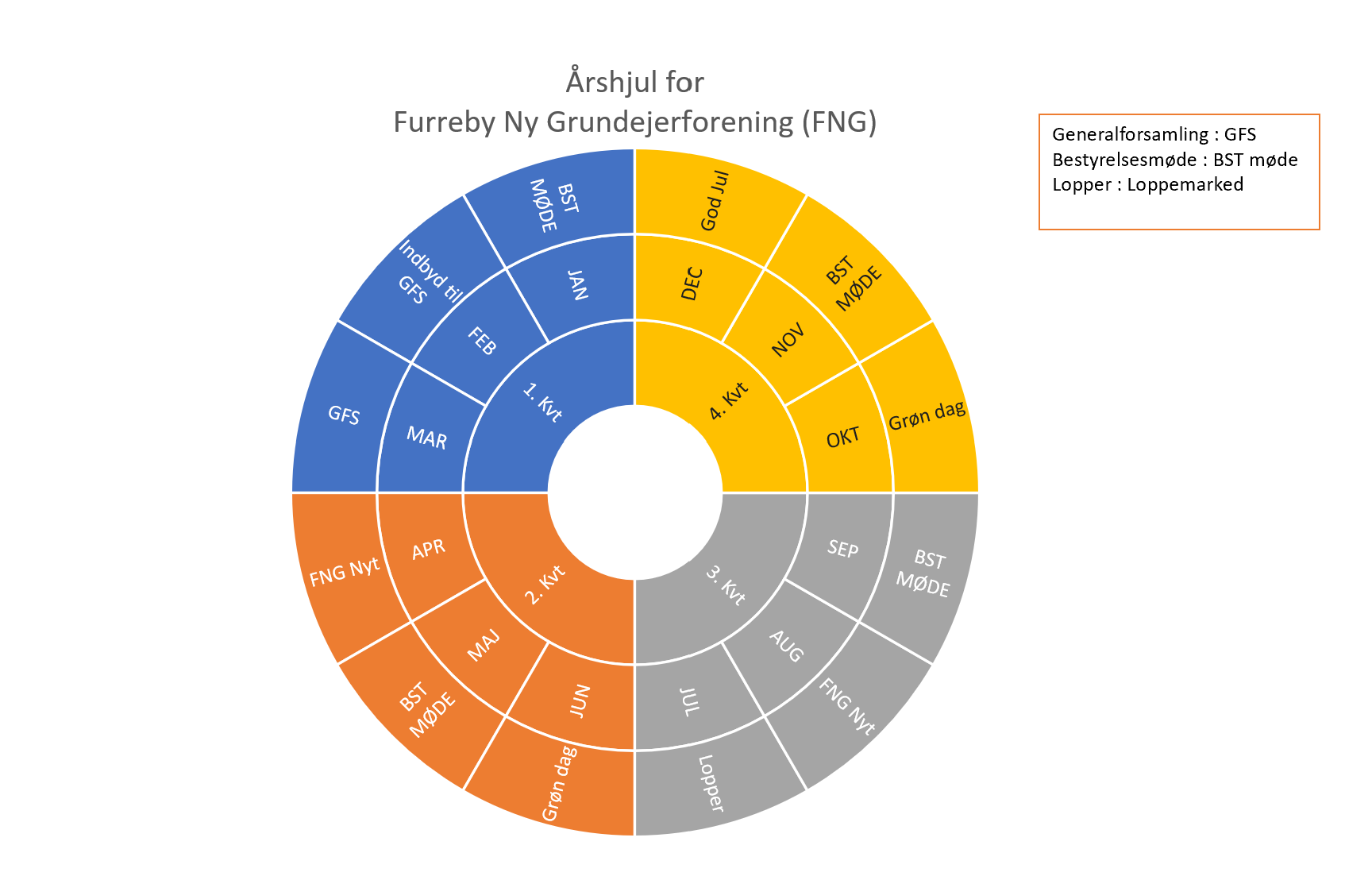 HandlingspunkterEjereDeadlineStatusEjers forpligtelser ift. grundvedligeholdelseKristina/JohnNovemberBrev til enkelte Grundejere for omdeling samt mail til alle medlemmer omkring Ejers ForpligtelserErhvervsforsikringspolicePeter & ThomasAsapTilbud indhentes jf referatSkilteplanPeterAsapDiv forespørgsler samles i skilteplan og der søges hos KommunenBrdr Sand tilbudPeterAsapTilbud på oprensning af grøften på TranevejKontingentopkrævningSørenAsapGenoptage dialog med Hjørring kommune for etablering af opkrævning fra Foreningens GrundejereMånedAktivitetIndhold/OpgaverJanuarSammenkomst for bestyrelsenBestyrelsesmødeKassererFormandHjemmeside/Sociale medierRegnskabBudgetSærlige opgaver såsom Kystsikring, Renovations projekt, Vejvedligeholdelse, Sponsorer ?Dagsorden udarbejdes af formandUdarbejdelse af budgetKontakt til revisorer og regnskab for forgangne år (Feb)Der kontaktes dirigent til generalforsamling Gamle aftaler fornyes for et årInformation om dato for GeneralforsamlingRevisorer gennemgår og underskriver og efterfølgende underskriver bestyrelsen på mødet (Marts/April)Opsamling på kommende udgifter og opgaverTjek om der er aftaler vedr.forsikringer, tilsyn mv., der skal klares i det kommende år.FebruarIndkaldelse til GeneralforsamlingValg til bestyrelsenRundsendes pr mail inkl. regnskab/budget og lægges på hjemmesiden Genvalg mv. skal oplysesMartsGeneralforsamling (typisk forsøgt afholdt i Kr. Himmelfart weekenden)Lørdag 20 Maj 2023 kl. 1030Endelig dagsordenDagsorden m.m udarbejdes af formand. Sikring af tekniske faciliteter. Lægges på hjemmeside og med info til mailliste . Annonceres på facebook.AprilNyt fra FNG på Hjemmeside og Facebook sideInformation om fx opstarts-sammenkomst og kommende Grøn dag 26. MajBestyrelsesmøde (før Generalforsamling)Invitation til Opstartsdag og Grøn dagGrundejerforeningens store bytte-dag (27 maj)Konst. bestyrelsesmødeDagsorden udarbejdes af formand Rundgang forud for Grøn dag Fordeling af indkøb til Grøn dag aftales Ansvarlig aftales for Grøn dag og Invitation udarbejdes og runddeles evt. som post af områderepræsentanter samt lægges på hjemmesiden/facebookMøde umiddelbart efter generalforsamling inkl. ny mødedatoJuniGrøn dag 1KassererIndkøb af forplejning, service, foliebakker, affaldssække, køkkenrulle etc. Husk brændstof til diverse maskiner. Kaffe & te mv.Deltagerliste udarbejdes Aftales fra gang til gang hvad der skal arbejdes med fx Vedligeholdelse af grønne områder, male broer (hyben, træer beskæres etc, påmindelse)Opkrævning af kontingent (jan)JuliAugustSeptemberBestyrelsesmødeDagsorden udarbejdes af formandOktoberGrøn dag 2KasserIndkøb af forplejning, service, foliebakker, affaldssække, køkkenrulle etc. Husk brændstof til diverse maskiner. Kaffe & te mv.Deltagerliste udarbejdes Aftales fra gang til gang hvad der skal arbejdes med ift vedligeholdelse af områdetNovemberBestyrelsesmøde Vedr. budget for kommende år Bestyrelsen kommende årDagsorden udarbejdes af formand Dato for Grøn dag besluttes og Dato for Generalforsamling foreslåsForudsigelige/ønskede omkostninger indtænkes Overblik hvem ønsker/ønsker ikke genvalgDecemberGeneralforsamling forberedes Bestyrelsessammenkomst forberedes Hjemmesiden & FacebookDato fastlægges og lokale bestilles Der aftales tidspunkt og foretages bestilling Jule- og Nytårshilsen fra bestyrelsen